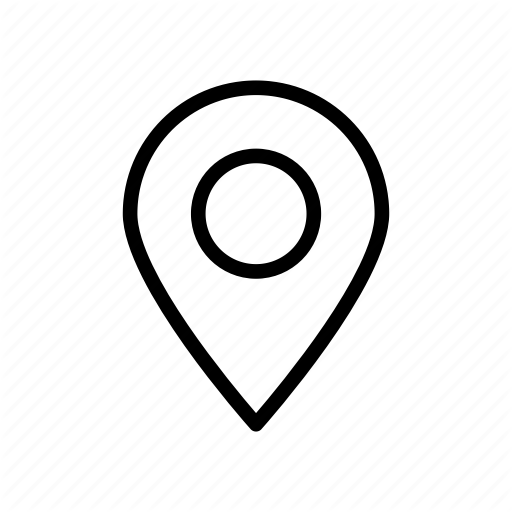 Anders MortensenVermlandsgade 652300 København S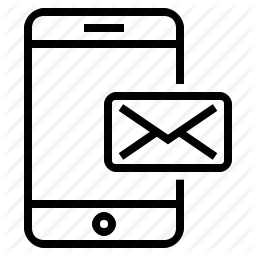 Tel: +45 1122 3344Mail: am@eksempel.dk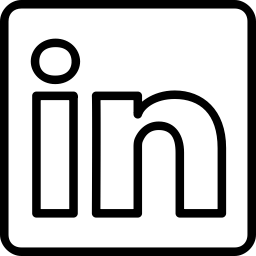 dk.linkedin.com/in/anderslederneProfilUdviklingsorienteret produktions- og driftsleder med solid erfaring inden for metalindustrien/-produktionsområdet med ledelsesansvar for op til ca. 40 medarbejdere.Jeg har arbejdet intensivt med drifts- og ressourceoptimering både på strategisk, taktisk og operationelt niveau og har et særligt talent for at overføre og implementereeffektive metoder til andre områder. God ledelse er for mig at kommunikere tydeligt om krav og forventninger, være troværdig og retfærdig, samt behandle folk med respekt. Derved skabes højt motiverede medarbejdere.Mine resultater viser, jeg har en kommerciel og innovativ tilgang med fokus på at skabe bæredygtige løsninger for både kunder, samarbejdspartnere og virksomheden.Erhvervserfaring2015-2020 // Produktionsleder // NNN A/S NNN A/S er en OEM producent af bæredygtige termiske systemer til varme og kuldefremstilling i blandt andet supermarkeder, køle- og frostlagre. Virksomheden har ca. 250 ansatte i Danmark, samt seks datterselskaber globalt. Ansvarsområder/opgaver Ansvarlig for produktionen af systemer til supermarkeder der står for ca. 35 % af omsætningen samt for en personalestab på 38 medarbejdere.Personaleledelse, herunder ansvar for alt fra ansættelse til fratrædelse.Styring af kapacitets- og ressourceudnyttelse for at opnå effektiv eksekvering af produktionsplanen. Fokus på driftsoptimering gennem løbende anvendelse af LEAN værtøjerKvalitetsstyring, herunder sikring af overholdelse og udvikling af standarder i produktionen.Indkøb af maskin- og produktionsudstyr til metalvareproduktion Resultater Udvikling af en LEAN-strategi der betød en øget produktivitet på knap 10 %  Kvalitetssikring og implementering af ISO 9001, hvilket resulterede i 8 % færre reklamationerUdvikling af rapporterings- og målopfyldningssystemer for virksomhedenHar den laveste personaleomsætning og højeste medarbejdertilfredshed i virksomheden2008-2015 // Værkfører // MMM A/S MMM A/S er en lokal ordreproducerende maskinfabrik, der primært arbejder som underleverandør inden for byggeindustrien med udvikling, produktion og levering af bærende stålkonstruktioner i ind- og udland. Der er 120 ansatte. Ansvarsområder/opgaver Ansvarlig for produktionslinje- og styring samt vedligeholdelse af bygninger og værkstedPersonaleledelsesansvar for 25 medarbejdere med alt fra ansættelse til fratrædelse Indhentning af tilbud hos underleverandører Indkøb og lagerstyring af reservedele for tocifret millionbeløbResultater Øget bundlinjen på produktionslinjen med 10 % Styret udbuds- og indkøbsprojekt for anskaffelse af nyt bygnings- og maskinudstyr for tocifret millionbeløbUdarbejdet sikkerhedsprocedurer for værkstedet samt sikkerhedsmanual for produktionsproces2000-2008 // Servicemontør // BBB A/S Ansvarsområder/opgaver: Gruppeleder for fem montører –  ansat på fabrikken i Danmark Rejsende montør hos kunder i Europa i tre år, vedligehold og montering af maskinudstyr 1995-2000 // Diverse jobs som produktionsassistent, teknikker etc.Uddannelser og kurser2017 Coachuddannelse for ledere, Ledernes KompetenceCenter2013 Lean Six Sigma Certificering, House of Lean and Six Sigma2009 Innovationsledelse, Uddannelsesfabrikken 2006 ISO Certificeret 9001, Uddannelsesfabrikken2002 Grundlæggende ledelsesuddannelse, Peter Brock Ledelsesakademi 1995 Lærling – Produktionsassistent, CCC Vinduer A/S IT-kompetencerMicrosoft Dynamics 365 Business CentralROB-EX 7.0 produktionsplanner Autodesk AutoCAD LTSprogEngelsk i skrift og tale på forhandlingsniveau – kursus i teknisk engelsk Svensk og norsk – i tale Tysk – i tale (bedst inden for maskinudstyr)Personlige kompetencerAmbitiøs i forhold til opnåelse af målet Empatisk og god til at coache andre til bedre performance Arbejder selvstændigt og handlingsorienteret med opgaven Engagerer mig 100 % i opgaven og overholder altid deadlines Systematisk og analytisk tilgang til jobbet, men er praktisk funderetPrivatMin familie, der består af min hustru og vores to drenge, er de vigtigste i mit liv og fylder derfor naturligt en del af min fritid. Jeg er fodboldtræner i den lokale fodboldklub, hvor mine drenge også spiller. Er bestyrelsesmedlem i vores lokale grundejerforening. Holder af at rejse, specielt til Italien da vi elsker god mad og vinReferencerDer kan henvises til relevante referencer efter aftale.2008-2015 // Værkfører // MMM A/S MMM A/S er en lokal ordreproducerende maskinfabrik, der primært arbejder som underleverandør inden for byggeindustrien med udvikling, produktion og levering af bærende stålkonstruktioner i ind- og udland. Der er 120 ansatte. Ansvarsområder/opgaver Ansvarlig for produktionslinje- og styring samt vedligeholdelse af bygninger og værkstedPersonaleledelsesansvar for 25 medarbejdere med alt fra ansættelse til fratrædelse Indhentning af tilbud hos underleverandører Indkøb og lagerstyring af reservedele for tocifret millionbeløbResultater Øget bundlinjen på produktionslinjen med 10 % Styret udbuds- og indkøbsprojekt for anskaffelse af nyt bygnings- og maskinudstyr for tocifret millionbeløbUdarbejdet sikkerhedsprocedurer for værkstedet samt sikkerhedsmanual for produktionsproces2000-2008 // Servicemontør // BBB A/S Ansvarsområder/opgaver: Gruppeleder for fem montører –  ansat på fabrikken i Danmark Rejsende montør hos kunder i Europa i tre år, vedligehold og montering af maskinudstyr 1995-2000 // Diverse jobs som produktionsassistent, teknikker etc.Uddannelser og kurser2017 Coachuddannelse for ledere, Ledernes KompetenceCenter2013 Lean Six Sigma Certificering, House of Lean and Six Sigma2009 Innovationsledelse, Uddannelsesfabrikken 2006 ISO Certificeret 9001, Uddannelsesfabrikken2002 Grundlæggende ledelsesuddannelse, Peter Brock Ledelsesakademi 1995 Lærling – Produktionsassistent, CCC Vinduer A/S IT-kompetencerMicrosoft Dynamics 365 Business CentralROB-EX 7.0 produktionsplanner Autodesk AutoCAD LTSprogEngelsk i skrift og tale på forhandlingsniveau – kursus i teknisk engelsk Svensk og norsk – i tale Tysk – i tale (bedst inden for maskinudstyr)Personlige kompetencerAmbitiøs i forhold til opnåelse af målet Empatisk og god til at coache andre til bedre performance Arbejder selvstændigt og handlingsorienteret med opgaven Engagerer mig 100 % i opgaven og overholder altid deadlines Systematisk og analytisk tilgang til jobbet, men er praktisk funderetPrivatMin familie, der består af min hustru og vores to drenge, er de vigtigste i mit liv og fylder derfor naturligt en del af min fritid. Jeg er fodboldtræner i den lokale fodboldklub, hvor mine drenge også spiller. Er bestyrelsesmedlem i vores lokale grundejerforening. Holder af at rejse, specielt til Italien da vi elsker god mad og vinReferencerDer kan henvises til relevante referencer efter aftale.